بسم الله الرحمن الرحيم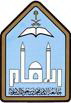 المجلس العلميكلية / معهد :...................................بيان طلب الترقية لعضو هيئة التدريسالاسم :  ..............................................الجنسية :  ................................................المرتبة العلمية المتقدم لها : .....................................نوع التعاقد * : .................................................القسم العلمي :  .............................................._____________*  تخصغير السعوديينأولا  :  المؤهل العلمي :  (تاريخ الحصول عليه ، الجامعة والكلية والقسم العلمي والتقدير)درجة البكالوريوس :تاريخ الحصول عليها :.....................................................................الجامعة : .....................................................................................القسم العلمي : . ............................................................................التقدير : . ....................................................................................درجة الماجستير :تاريخ الحصول عليها :......................................................................الجامعة : .....................................................................................القسم العلمي :..............................................................................التقدير : ......................................................................................عنوان الرسالة :.............................................................................تاريخ المناقشة :  .............................................................................أسماء مناقشي الرسالة :. ...................................................................................................................................................................................................................................................................درجة الدكتوراه :عنوان الرسالةتاريخ الحصول عليها : . ...................................................................الجامعة : ... ................................................................................القسم العلمي : .............................................................................التقدير : .....................................................................................عنوان الرسالة : ............................................................................تاريخ المناقشة : .............................................................................أسماء مناقشي الرسالة :............................................................................................................................................................................................................................................................................................................................................................................................................................................ثانياً : التدرج الوظيفي : (مرتباً من أدنى إلى الأعلى / الوظيفة / تاريخ المباشرة / تاريخ الانتهاء)..................................................................................................................................................................................................................................................................................................................................................................................................................................................................................................................................................................................................................................................................................................................................................................................................ثالثاً : الانتاج العلمي للمتقدم للترقية : (في ظل الرتبة التي يريد الانتقال منها)* يوضح النصيب الذي أسهم به.رابعاً : إذا المرشح قد تقدم للترقية ولم يحصل عليها يوضح ما يأتي :الانتاج العلمي الذي تقدم به وقتئذ :...............................................................................................................................................................................................................................................................................................................................................................................................................................................................................................................................................................الجديد الذي أضافه بعد ذلك :...............................................................................................................................................................................................................................................................................................................................................................................................................................................................................................................................................................خامساً : إذا كانت الترقية لرتبة أستاذ :أسماء البحوث التي تمت بموجبها الترقية إلى رتبة (أستاذ مشارك) :.................................................................................................................................................................................................................................................................................................................................................................................................................................................................................................................................................................سادساً : المرفقات المطلوبة :خمس نسخ من كل إنتاج علمي.ملخص لكل إنتاج على حدة.نسخة من رسالة الماجستير.نسخة من رسالة الدكتوراه.توقيع طالب الترقية :معنوان البحثمنشورمقبولجهة النشرتاريخ النشرمشترك*12345678910من قبل الكلية أو المعهدقرار مجلس الكلية أو المعهد في شأن الترقية.التقرير السنوي من طالب الترقية متضمناً ما يلي:( جهوده في التدريس ، خدمة الجامعة مع الاستهانة في ذلك      توقيع العميد وختم الكلية أو المعهد     من قبل عمادة شؤون أعضاء هيئة التدريس- الافادة من تاريخ استحقاق الترقيةتوقيع فضيلة عميد شؤون هيئة التدريس على صحة المعلومات : ----------------فقرات من قواعد الترقيةما يتضمنه طلب الترقية :يتضمن طلب الترقية البيانات التالية:بياناً شاملاً بالتاريخ الدراسي لطلب الترقية ( المؤهل العلمي وتاريخه ومكان الحصول عليه ).تاريخه الوظيفي ( الجهات التي عمل بها من قبل والمهام التي أسندت إليه ومكانها ).إنتاجه العلمي الذي قام به خلال المدة المطلوبة للترقية مشفوعا بنبذة متخصرة عنه.هذا ويشفع طالب الترقية طلبه بالتالي:السيرة الذاتية .خمس نسخ من إنتاجه العلمي مع ملخص لكل بحث.نسخة من رسالتي الدكتوراه والماجستير.بيان من الكلية أو المعهد بإنتاجه العلمي الذي تقدم به للترقية في درجة علمية سابقة مع نسخة من هذا الإنتاج.شروط الانتاج العلمي :مع مراعاة ما جاء في المواد ( 35.34.33.32.31.30.29.28.27.26.25.24.23.22.21 ).اللائحة المنظمة لشؤون منسوبي الجامعات السعوديين من أعضاء هيئة التدريس ومن حكمهم.ألا يكون المرشح قد حصل بإنتاجه العلمي من قبل على شهادة أو ترقية إلى درجة علمية سابقة.اذا تعدد المؤلفون لموضوع واحد وجب أن يتضمن الكتاب ما يعين حصة المرشح للترقية.أن يكون المرشح قد أعد انتاجه العلمي أثناء مدة شغله للدرجة التي يطلب الترقية منها.